ANSWERS: Additional questions on addition reactions1.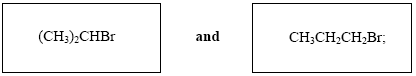 2. with clear labelled structural diagram and explanation3. major product:(CH3)2CBrCH2CH3/2-bromo-2-methylbutane;minor product:
(CH3)2CHCHBrCH3/2-bromo-3-methylbutane;
with clear labelled sketch and an explanation4.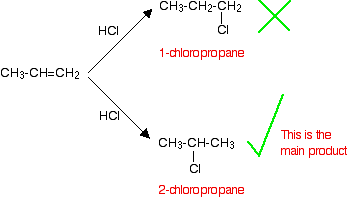 https://www.chemical-minds.com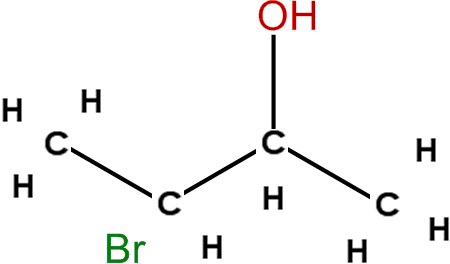 MAJOR product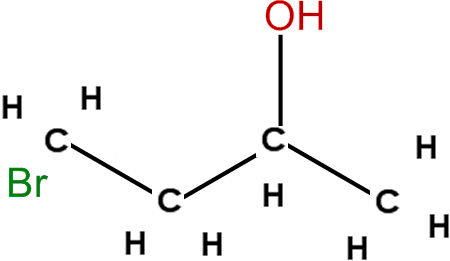 Minor product